Malinovskyi YuriiExperience:Position applied for: 2nd EngineerDate of birth: 12.08.1979 (age: 38)Citizenship: UkraineResidence permit in Ukraine: YesCountry of residence: UkraineCity of residence: KhersonPermanent address: Patona str.17 apt1Contact Tel. No: +38 (050) 965-59-98E-Mail: malinovskyiyurii@gmail.comSkype: tolctopuzickU.S. visa: Yes. Expiration date 14.05.2019E.U. visa: NoUkrainian biometric international passport: Not specifiedDate available from: 28.06.2017English knowledge: ModerateMinimum salary: 6000 $ per month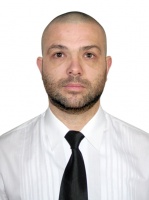 PositionFrom / ToVessel nameVessel typeDWTMEBHPFlagShipownerCrewing3rd Engineer22.04.2016-17.10.2016OlgaBulk Carrier18319MAN B&W7600LiberiaVentura Maritime Companu LimitedVita Maritime3rd Engineer17.11.2014-17.03.2015Container Ship-Global3rd Engineer29.04.2015-02.12.2014General Cargo-Global3rd Engineer04.06.2014-02.10.2014Universal BaltimoreBulk Carrier57000MAN B&W9480 kWMaltaBeheermaatschappij m.s.Universal BaltimoGlobal Odessa